Решение комиссии по вопросам науки, образования и культуры по вопросу:  «Реализация основных мероприятий, проводимых в рамках Десятилетия детства»20 сентября 2021 г. Заслушав и обсудив информацию управлений образования и науки, социальной политики, культуры и туризма, жилищно-коммунального хозяйства, строительства и архитектуры, физической культуры и спорта Липецкой области, уполномоченного по правам ребенка в Липецкой области, выступления членов Общественной палаты Липецкой области, комиссия отмечает следующее. Во исполнение Указа Президента РФ от 29.05.2017г. №240 «Об объявлении в Российской Федерации Десятилетия детства» распоряжением администрации Липецкой области от 08.06.2021 г. № 259-р утвержден План основных мероприятий, проводимых в Липецкой области в рамках Десятилетия детства, на период до 2027 года (далее – План). В План включены мероприятия по укреплению и охране здоровья детей, повышению качества и доступности медицинской помощи детям, по повышению доступности мер социальной поддержки, предоставляемых семьям с детьми, по обеспечению доступного и качественного образования, по совершенствованию системы физического воспитания детей, по созданию современной инфраструктуры, обеспечивающей потребности в занятиях физической культурой и спортом, развитие творческих способностей детей, доступность образования для детей раннего, дошкольного и школьного возраста. А также мероприятия по защите детей, оставшихся без попечения родителей, по созданию условий для оказания доступной и качественной ранней помощи детям, имеющим отклонения в развитии, по профилактике детской инвалидности, по обеспечению комплексной безопасности детей. Социальная поддержкаВ 2021 году из областного бюджета на предоставление мер социальной поддержки семьи, материнства и детства предусмотрено 5,5 млрд. руб. (2020 г. – 4,45 млрд. руб.).Во исполнение Указа Президента РФ от 20 марта 2020 г. № 199 «О дополнительных мерах государственной поддержки семей, имеющих детей» в Липецкой области осуществляется ежемесячная выплата на ребенка в возрасте от трех до семи лет включительно.  За январь-август 2021 года на ежемесячную денежную выплату произведено расходов на общую сумму 1 425,5 млн. руб., в том числе за счет средств федерального бюджета – 1 026,3 млн. руб., областного бюджета – 399,2 млн. руб.Численность детей, на которых назначена выплата с начала реализации данного Указа Президента РФ, составляет 47,0 тыс. чел.В целях улучшения положения жизни семей с детьми в области действует широкий комплекс мер социальной поддержки, направленный на поддержку многодетных семей, благодаря чему отмечается ежегодный рост количества многодетных семей в среднем на 5,5 %.В перечне мер социальной поддержки следует отметить разработку мероприятий по предоставлению многодетным семьям земельных участков, обеспеченных инженерной инфраструктурой и их выполнение.   В настоящее время в 2021 году в рамках реализации программы «Строительство сетей водоснабжения для обеспечения участков, предоставленных семьям, имеющих трех и более детей, коммунальной инфраструктурой» построено 21,5 км сетей централизованного водоснабжения на сумму 34,9 млн.руб. в ряде населенных пунктов Липецкой области.  В Липецкой области реализуются региональные меры государственной поддержки многодетных семей.  В рамках подпрограммы «Свой Дом» государственной программы Липецкой области «Обеспечение населения Липецкой области качественным жильем, социальной инфраструктурой и услугами ЖКХ» введена новая категория граждан – «многодетная семья», которая получает социальные выплаты для улучшения жилищных условий.В 2019 году государственную поддержку получила 41 многодетная семья Липецкой области на сумму 25,4 млн. рублей; в 2020 году -  69 семей на сумму 48,37 млн. рублей. В 2021 году в бюджете Липецкой области предусмотрено 40,0 млн. рублей на реализацию мероприятий подпрограммы, что позволило осуществить выплаты субсидий 43  семьям.Разработаны и реализуются мероприятия по обеспечению жилыми помещениями детей-сирот и детей, оставшихся без попечения родителей, лиц из их числа.В целях расширения способов формирования специализированного жилищного фонда, кроме приобретения жилых помещений на первичном или вторичном рынке жилья, в 2021 году приобретение жилых помещений для детей-сирот осуществляется путём заключения контрактов на приобретение жилых помещений, которые будут созданы в будущем. На сегодня этот механизм позволяет заключать контракты на стадии строительства, что гарантирует безусловное приобретение запланированного количества жилых помещений в отчетном периоде.Кроме того, депутатами Липецкого областного Совета депутатов утверждены два законопроекта, касающихся обеспечения детей-сирот льготным жильем. Поправки внесены в Закон «О порядке предоставления гражданам жилых помещений специализированного жилищного фонда Липецкой области» и в Закон «О мерах социальной поддержки отдельных категорий граждан в Липецкой области».С  в Липецкой области в рамках пилотного проекта по снижению уровня бедности в России государственная социальная помощь на основании социального контракта предоставляется на новых принципах и при поддержке федерального бюджета.В 2021 году в Липецкой области на реализацию мероприятий в рамках соцконтракта на поиск работы, ведение личного подсобного хозяйства, преодоление трудной жизненной ситуации, осуществление индивидуального предпринимательства, направлено 491,2 млн.руб., в том числе из федерального бюджета – 353,6 млн.руб., из областного бюджета – 137,6 млн.руб., что на 103 % больше чем в предыдущем году. ОбразованиеПлан включает значительное количество мероприятий, решение которых находится в компетенции органов образования Липецкой области.В настоящее время в Липецкой области в целях достижения 100% доступности дошкольного образования для детей младше 3 лет  в муниципальных образованиях, в которых имеются дети, не обеспеченные дошкольными местами, в течение 2019-2021 годов количество мест в дошкольных учреждениях увеличится на 2937.К концу 2021 года во всех муниципалитетах области  планируется  достичь 100% доступность дошкольного образования для всех детей дошкольного возраста.В 2020 году в рамках национального проекта «Образование» государственной программы Российской Федерации «Развитие образования»   открылись новые школы в г. Липецке на 800 мест и средняя общеобразовательная школа на 800 мест с бассейном в г. Усмань.В 2021 году построена и введена в эксплуатацию сельская школа  на 100 мест в с. Пятницкое Измалковского района.С 01.09.2021 года в образовательных организациях, расположенных на территории Липецкой области, идёт внедрение рабочих программ воспитания.Начиная с 1 сентября 2020 года, в школах области организовано бесплатное здоровое горячее питание обучающихся, осваивающих начальное общее образование.  Охват бесплатным горячим питанием обучающихся 1-4 классов в регионе составляет 100%. На 2021 год на организацию питания обучающихся 1-4 классов предусмотрено 461,9 млн. руб., из них: из федерального бюджета - 332,6 млн. руб., из областного – 129,3 млн. руб.Дополнительное образованиеВ настоящее время сеть организаций дополнительного образования детей сферы образования представлена 57 учреждения, в которых занимаются более 72 тысяч детей. Кроме того, дополнительные общеобразовательные программы реализуются в общеобразовательных и дошкольных организациях. Охват детей в возрасте 5-18 лет программами дополнительного образования составляет 75%.В Липецкой области дополнительное образование в сфере культуры и искусства осуществляют 37 школ искусств, 1 академия искусств ЛОКИ им. К.Н. Игумнова и школа искусств ЕГКИ им. Т.Н. Хренникова,  60 филиалов, которые предоставляют возможность обучаться не зависимо от территориальной удалённости.В целях поддержки талантливой молодежи Липецкой области оказывается поддержка около 100 талантливым детям и молодежи в виде областных стипендий и премий. Для этих целей ежегодно из областного бюджета выделяется 1,5 млн. руб.  В муниципальных образованиях области учреждено 42 муниципальных стипендии.  Ежегодно более 5,0 млн. рублей предусмотрено в бюджете области на проведение детских фестивалей, конкурсов, художественных пленэров.По итогам мониторинга на начало 2021-2022 учебного года контингент обучающихся ДШИ составил – 16 278 чел., что составляет 9,7 % от общего числа детей в возрасте от 5 до 18 лет. Из них 8 522 чел. обучаются по предпрофессиональным программам в области искусств (52,4% от общего контингента обучающихся).Физическая культура и спорт	В Липецкой области функционирует 41 спортивная школа. Общая численность занимающихся в настоящее время составила 31 217 человек.	Согласно статистическим данным за 2020 год  доля детей и молодежи в возрасте 3-29 лет, систематически занимающихся физической культурой и спортом, составила в Липецкой области 78,1%.	Наиболее массовыми видами спорта на разных этапах подготовки стали: плавание (6 318 человек), футбол (3 369 человек), дзюдо (2 593 человек), волейбол (2 206 человек), спортивная борьба (1 760 человек).Занятия по спортивной подготовке в областных и муниципальных учреждениях для всех категорий населения проходят на бесплатной основеВ целях повышения доступности занятий физической культурой и массовым спортом детям из малоимущих семей предоставляется компенсационная выплата на возмещение затрат за оказанные областными и муниципальными физкультурно-спортивными организациями платные услуги по физической и/или спортивной подготовке. Детям в возрасте от четырех до восемнадцати лет по следующим направлениям: обучение плаванию; оздоровительное или коррекционное плавание; эстетическая гимнастика; спортивная гимнастика; художественная гимнастика; танцевальный спорт; единоборства. Указанная выплата предоставляется в размере фактически произведенных затрат, но не более 1300 рублей в месяц на каждого ребенка.По состоянию на 31.12.2020 компенсационная выплата предоставлена 191 получателю на сумму 482327,50 рублей. В муниципальных ДЮСШ дети из многодетных, малообеспеченных семей, семей с детьми - инвалидами, дети с единственным родителем, дети-сироты, дети, оставшиеся без попечения родителей обучаются по дополнительным образовательным программам на бесплатной основе. В Липецкой области ведётся активная работа по организации выполнения детьми нормативов испытаний (тестов) комплекса ГТО.	По информации управления физической культуры и спорта Липецкой области в настоящее время доля детей в возрасте до 18 лет, принявших участие в тестировании комплекса ГТО, составила: 61,9 %.Доля детей в возрасте до 18 лет, выполнивших нормативы испытаний комплекса ГТО на знак отличия комплекса ГТО, составила: 65,4 %.Детский отдых и оздоровлениеИнфраструктура детского отдыха и оздоровления Липецкой области представлена на текущий период 468 оздоровительными организациями. Из них 14 загородных оздоровительных организаций, 383 лагеря с дневным пребыванием и 71 лагерь труда и отдыха. 2264 детей отдохнули в стационарных загородных детских оздоровительных лагерях, 19303 ребёнка в лагерях с дневным пребыванием, 1161 ребёнок в лагерях труда и отдыха.За 1 полугодие 2021 г. отдыхом и оздоровлением охвачено 669 детей-сирот и детей, оставшихся без попечения родителей.Из числа детей-инвалидов школьного возраста организованными формами отдыха и оздоровления в отчетный период охвачено 289 детей, детей с ограниченными возможностями здоровья 253 ребёнка.Всего на оздоровление детей школьного возраста в отчетном периоде израсходовано 129,7 млн. рублей, в том числе 41,7 млн. рублей – средства областного бюджета; 61,9 млн. рублей - средства муниципальных бюджетов.Социальное сопровождение    В соответствии с действующим федеральным и региональным законодательством в Липецкой области осуществляется предоставление социальных услуг и социального сопровождения несовершеннолетних и семей с детьми, находящихся в социально опасном положении. Вместе с тем, учреждениями социальной защиты населения реализуется комплекс мероприятий по профилактике социального сиротства и семейного неблагополучия. В системе социального обслуживания семьи, женщин и детей действуют 9 стационарных учреждений общей мощностью 481 койко-место.  На базе данных учреждений действует детский телефон доверия, по которому оказывается заочная экстренная консультативно-психологическая помощь детям, подросткам и их родителям (лицам их заменяющим).   В Липецкой области в целях повышения эффективности функционирования механизмов реализации, соблюдения прав и законных интересов детей, проживающих в детских домах-интернатах, а также детей, помещенных под надзор в организации для детей-сирот и детей, оставшихся без попечения родителей, в целях качественного улучшения их жизни разработан межведомственный Комплекс мер.Разработаны рекомендации, направленные на профилактику возвратов детей из замещающих семей в организации для детей-сирот и детей, оставшихся без попечения родителей. Кандидатам в усыновители, опекуны (попечители) оказывается психолого-педагогическая и правовая помощь. В первом полугодии 2021 года состоялось 2 выпуска слушателей Школы приемных родителей. Свидетельства об окончании обучения получили 83 слушателя. Соблюдение прав ребёнкаЗначительную работу по обеспечению прав ребёнка ведёт аппарат Уполномоченного по правам ребёнка в Липецкой области.На постоянном контроле аппарата Уполномоченного находятся вопросы обеспечения безопасности детей, инклюзивного образования и социализации детей-инвалидов и детей с ограниченными возможностями здоровья, организации питания детей в образовательных учреждениях, сохранения единственного жилья, которое было приобретено при использовании материнского капитала и ипотечного кредита и др.Следует отметить, что информация о реализации Плана основных мероприятий, проводимых в Липецкой области в рамках Десятилетия детства, на период до 2027 года  размещена на официальном сайте управления образования и науки Липецкой области http://deptno.lipetsk.ru/otdeli/opeka_popech/10.htm, на официальном портале Десятилетия детства https://10letie.edu.gov.ru/news/index.Вместе с тем, следует отметить, что есть ряд вопросов требующих внимания в целях реализации Плана.В области отсутствует программа по предоставлению многодетным семьям земельных участков, обеспеченных инженерной инфраструктурой. Основной проблемой является недостаточность бюджетных средств на обеспечение участков коммунальной инфраструктурой. За 8 месяцев 2021 года в сравнении с аналогичным периодом 2020 года отмечен рост обращений граждан в аппарат Уполномоченного по правам ребёнка об оказания помощи в защите прав и законных интересов детей в сфере образования, здравоохранения, а также соблюдения жилищных прав граждан.С учётом вышеизложенного, комиссия РЕШИЛА:1. Принять к сведению представленную информацию по вопросу:  «Реализация основных мероприятий, проводимых в рамках Десятилетия детства»2.Обратиться в совет Общественной палаты Липецкой области с предложением РЕКОМЕНДОВАТЬ:2.1. Министерству просвещения Российской Федерации разработать комплексную программу и методические рекомендации по обеспечению безопасности школьников (Интернет-безопасности, антитеррористической и др. виды безопасности детей).2.2.Управлению образования и науки Липецкой области: - проводить работу, направленную на обеспечение 100% доступности дошкольного образования для всех детей дошкольного возраста;усилить работу психологической службы в образовательных организациях;организовать мероприятия по повышению уровня психологической грамотности детей, родителей (законных представителей), специалистов, работающих с детьми и в интересах детей;обеспечить организацию систематического повышения квалификации специалистов органов и организаций, действующих в сфере защиты прав детей;проводить мероприятия, направленные на повышение уровня воспитательной работы в образовательных организациях общего образования Липецкой области, в том числе направленные на воспитание патриотизма, гражданственности и уважения к семейным ценностям;обеспечить внедрение в образовательных организациях общего образования рабочие программы воспитания;проводить в период летней оздоровительной кампании в летних загородных лагерях инклюзивные смены;усилить межведомственное взаимодействие образовательных организаций общего образования с правоохранительными органами, сотрудничество с родителями (законными представителями) несовершеннолетних, с общественными организациями правоохранительной направленности по вопросам профилактики безнадзорности и правонарушений несовершеннолетних, организации занятости и досуга учащихся, в том числе состоящих на профилактическом учете;рассмотреть вопрос о включении Уполномоченного по правам ребенка в Липецкой области в круг лиц, ответственных за исполнение Плана основных мероприятий, проводимых в Липецкой области в рамках Десятилетия детства, на период до 2027 года;рассмотреть вопрос об определении количественных и качественных показателей оценки эффективности исполнения Плана основных мероприятий, проводимых в Липецкой области в рамках Десятилетия детства, на период до 2027 года.2.3. Управлению социальной политики Липецкой области: обеспечить внедрение проекта «Мои первые документы»;разработать предложения по совершенствованию социальной поддержки социально уязвимых групп населения на основе анализа уровня доходов семей с детьми.2.4.Управлению жилищно-коммунального хозяйства Липецкой области организовать участие Липецкой области в конкурсных отборах, проводимых в соответствии с федеральными программами для обеспечения многодетных семей земельными участками, предоставленными для жилищного строительства.2.5. Управлению культуры и туризма Липецкой области обеспечить увеличение доли охвата детей в возрасте 5-18 лет программами дополнительного образования в сфере культуры.2.6. Управлению информационной политики Липецкой области продолжить работу по информированию жителей Липецкой области о ходе реализации плана основных мероприятий, проводимых в Липецкой области в рамках Десятилетия детства, на период до 2027 года.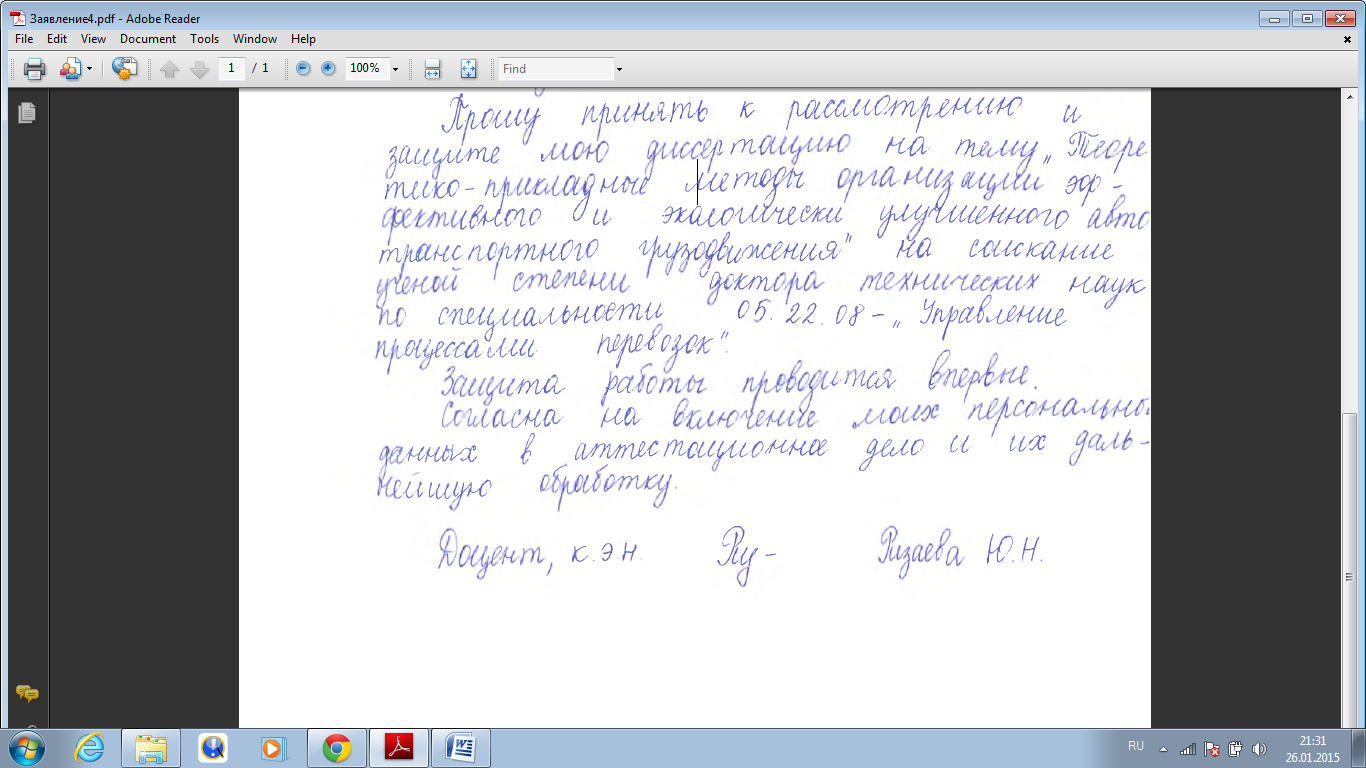 Председатель комиссии по вопросам науки, образования и культуры                                             Ю.Н. Ризаева